SziasztokA mai nap egy új dologgal fogunk megismerkedni ismét a grammatikában. Az eldöntendő kérdéseket megalkotását és megválaszolását ismerjük meg.  Angolul ez a Yes/No questions címet fogja majd viselni. Szerintem ez elég könnyű, ha odafigyeltek rá. Mielőtt még mélyebben beleugranánk nézzetek meg egy egyszerű példát:Do you like cheese? – Yes, I do. /No I don’t.  (Szereted a sajtot? – Igen, én szeretem. / Nem én nem szeretem)Az eldöntendő kérdések azért egyszerűek, mert azzal válaszolunk, amivel kérdezünk. Ezek a kérdések minden igeidőben ott vannak. Most az EGYSZERŰ JELEN IDŐ-vel kapcsolatban találkozunk velük. A lényeg a következő:- Írjátok be a füzetbe, ami sárgával van kiemelve. Cím: Present Simple Tense Yes/No questions – Egyszerű Jelen Idő Igen/Nem kérdésekAmikor KÉRDÉST alkotunk, akkor a kérdőszó (Do/Does) kerül előre is az ige (pl. live, come) nem változik meg. Honnan tudod, melyiket használd? - ez a kép segíthet. 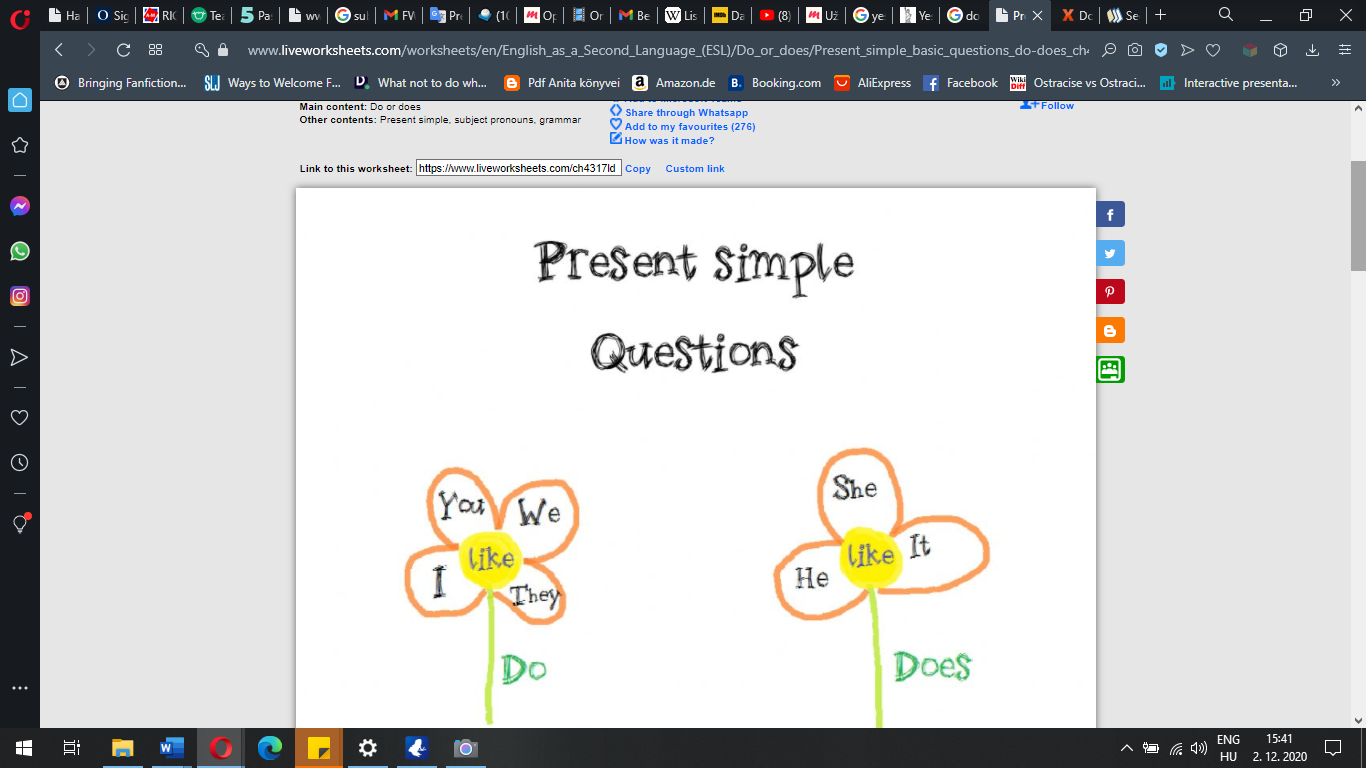 Emlékezzetek vissza, hogy amikor 1 ember akkor he vagy she (pl. Dávid vagy Kriszta), viszont ha többen vannak, (pl. Tom and Marissa), akkor már THEY. Valamint, ha S betűre végződik a főnév- pl. prentS- ezzel is találkoztunk már. A képről láthatjátok, hogy melyik személy hova tartozna. Helyen van a Do/DoesUTÁNA jön az alany(személy,akiről beszélünk) pl. I, penguinsAztán jön az ige pl. live, like, eatVégül jön a tárgy vagy határozószó pl. cheese, in the ArcticEgy ?-kerül a lezárásként a monday végére. Ami még fontos, hogy ha YOU-van a kérdésben- pl. Do you like cheese? A válaszban a YOU átalakul I- személlyé, ha az válaszol, akitől kérdezik. Pl. Ha tőlem kérdezi valaki, hogy Do you like cheese?, akkor én úgy válaszolok, hogy : Yes, I do. Mindig azt kell megnézni, hogy kitől kérdezzük és ki válaszol a kérdésre. Pl. Ha Millie-ről kérdezünk és nem Millie válaszol, akkor marad a she. Does Millie read the questions? – Yes, she does. Amikor VÁLASZT adunk, és YES/NO – val kezdjük a mondatot, akkor a Yes/No után vessző kerül, utána az alany pl. they, it, I, stb. és a végére kerül a kérdő szó. Complete the questions with the verbs in brackets in the correct form. Töltsd ki a kérdéseket a helyes formában zárójelben szereplő igékkel.Does Millie read the questions? (read)_______they ________all the answers right? (get) - Jól megcsinalták/megkapták az összes választ?_______the cat ______into the garden? (jump)- A macska beugrik a kertbe? ______ they ________all the answers? (know)- Tudják az összes választ?_______the postman__________Mut? (see)- A postás látja Mutot?_______Mut________the cat? (like)- Kedveli Mut a macskát?Válaszoljatok rövid válasszal a fenti kérdésekre:Does Milli read the questions? Yes, she does. 2._________________________________________________________________________3. _________________________________________________________________________4. _________________________________________________________________________5._________________________________________________________________________6.________________________________________________________________________